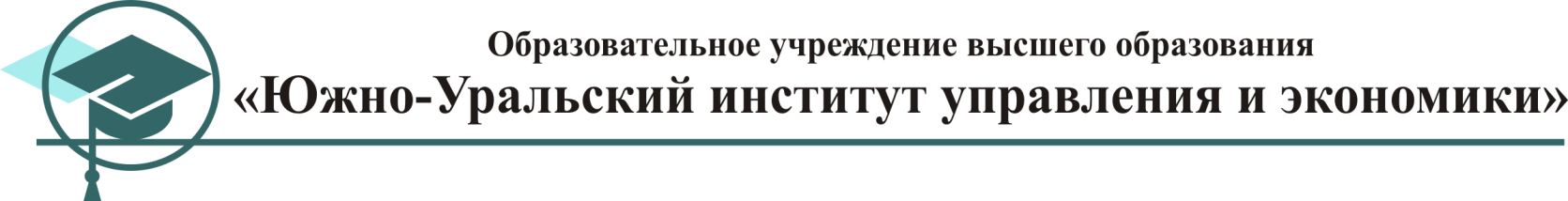 приглашает научно-педагогических работников и аспирантов образовательных организаций высшего образования принять участие в работе круглого стола «Инновационное развитие территорий: государство, бизнес, общество»,который состоится 22 декабря 2015 г. по адресу: ул. Кожзаводская, 1, ауд. 404. (начало в 14-00) Целью круглого стола является обсуждение актуальных проблем инновационного развития территорий и перспектив их решения с участием различных профессиональных и социальных групп.Предварительная рабочая программаПриветствие ректора ОУ ВО «ЮУИУиЭ», д.и.н. Молодчика Анатолия Викторовича1. Гарипов Роберт Ильизаревич (к.э.н., зав.кафедрой «Экономика, финансы и бухгалтерский учет» ОУ ВО «ЮУИУиЭ») Тема доклада: «Конкурентоспособность региона в условиях кризиса и санкций (на примере Челябинской области)»2.Пасешник Наталья Петровна (к.э.н., доцент кафедры «Управление и бизнес» ОУ ВО «ЮУИУиЭ»)Тема доклада: «Теоретические, методические и прикладные аспекты функционирования территориального потребительского рынка»3. Шилкин Алексей Михайлович (к.и.н., зав.кафедрой «Гуманитарных и общеправовых дисциплин» ОУ ВО «ЮУИУиЭ»)Тема доклада: «Новации в законодательстве о противодействии коррупции в деятельности лиц, замещающих государственные должности РФ и субъектов РФ и муниципальные должности» 4. Зальцман Владимир Александрович (к.э.н., доцент кафедры «Землеустройство и кадастры» ОУ ВО «ЮУИУиЭ»)Тема доклада: «Перспективы развития и районирования сельхозхозяйственного производства в Уральском федеральном округе»5. Савиновских Андрей Геннадьевич (к.т.н., зав.кафедрой «Транспорт и электроэнергетика» ОУ ВО «ЮУИУиЭ») Тема доклада: «Управление процессами функционирования региональных транспортных предприятий»6. Бахарева Светлана Васильевна (ЧСХ, доцент кафедры «Архитектура и дизайн» ОУ ВО «ЮУИУиЭ») Тема доклада: «Эффективность использования визуальных средств дизайна в формировании продвижения имиджа регионов»Заявки на участие в качестве слушателей и докладчиков просьба присылать до 15 декабря 2015 г. по адресу nauka@inueco.ru (Нагорная Оксана Сергеевна, (351)731-01-08). Материалы Круглого стола будут опубликованы в электронном научном журнале «Управление в современных системах» (включен в РИНЦ)Заявка на участие в работе Круглого стола «Инновационное развитие территорий: государство, бизнес, общество»ФИО_________________________________________________________________________________Ученое звание, степень__________________________________________________________________Место работы, должность________________________________________________________________Предполагаю участвовать в качестве слушателя (докладчика)__________________________________Тема предполагаемого доклада____________________________________________________________Контактный телефон________________________________Email_____________________________________________